LISTA COMPLETA OFICIAL DE NOMINACIONES A PREMIOS AMCL 2014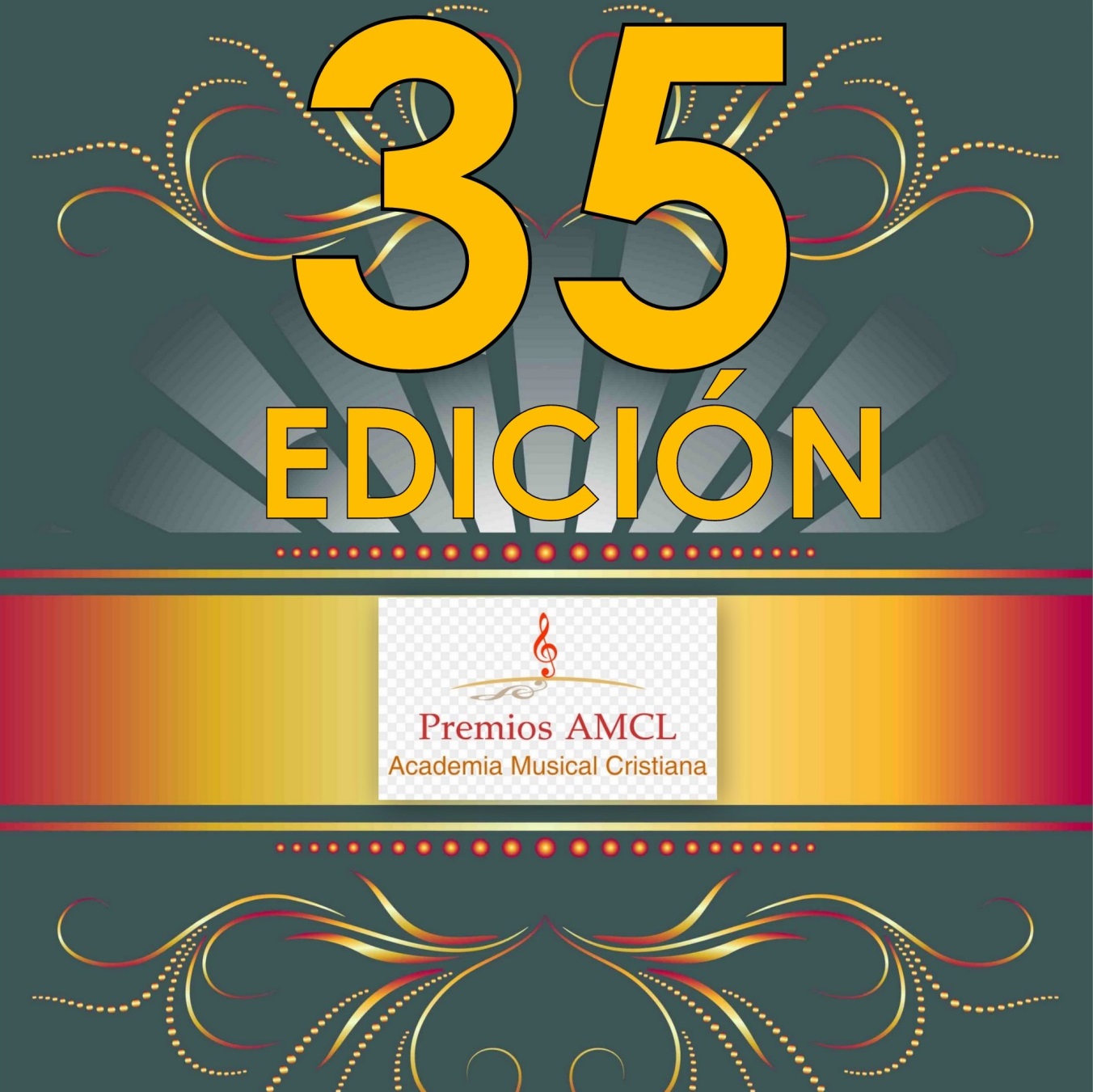 Fecha Presentación: Octubre 30, 2014Fecha Ganadores: Diciembre 30, 2014© 2014 Academia Musical Cristiana desde la Perspectiva Latina | Derechos Reservados © 2014 AMCL|All worldwide rights reservedCATEGORÍA 1: ARTISTA DEL AÑOJACOBO RAMOSMARCOS WITTMARCOS VIDALREDIMI2DANILO MONTEROCOALO ZAMORANOALEX ZURDOLUCÍA PARKERJULISSARESCATECATEGORÍA 2: CANCIÓN DEL AÑOES JESÚS / MARCOS WITTTU GRACIA ES SUFICIENTE / JACOBO RAMOSEL ES EMMANUEL / DAMARIS GUERRASUBLIME AMOR / ABEL ZAVALAMI DIOS ES REFUGIO / DANILO MONTERODE QUIEN TEMERÉ / JULISSAREY VENCEDOR / LUCÍA PARKERMI DIOS GRANDE / MÓNICA RODRÍGUEZ TODA LA GLORIA / ESPERANZA DE VIDATU GUIAS MI DESTINO / JOSUÉ DEL CID & MARCOS WITTCATEGORÍA 3: ÁLBUM DEL AÑODÍAS EXTRAORDINARIOS / JACOBO RAMOS [Integrity Music]SIGO ESPERÁNDOTE / MARCOS VIDAL [Nuva Music, Inc.]TRAIGO MÚSICA DE DIOS / JON CARLO [Indie]CONFESIONES DE UN CORAZÓN AGRADECIDO / COALO ZAMORANO [Canzion]MI TODO / DAMARIS GUERRA [Fe y Obra Music]DÉCADA / LA BANDA DESAFINADA [BD Records]LA CARTA PERFECTA / DANILO MONTERO [Integrity Music]REY DE MI UNIVERSO / LUCÍA PARKER [RGM NewBreed]INDUDABLEMENTE / RESCATE [Universal Music]MI DIOS GRANDE / MÓNICA RODRÍGUEZ [Canzion]CATEGORÍA 4: VIDEOCLIP DEL AÑOVE POR TU SUEÑO / LILLY GOODMAN [Dir. Gustavo Ortega / Prod. Lilly Goodman / Promesas Producciones]BUSCANDO UNA SEÑAL / DAMARIS GUERRA [Dir. Juan Carlos Rodríguez / Prod. Evelyn Herrera / Fe Y Obra Music]NUNCA ME AVERGONZARÉ / REDIMI2 & DANIELA BARROSO [Dir. Willy Gonzalez Y Daliza Cont / Prod. Redimi2 Films / Redimi2 Records]HOLA MI NOMBRE ES / TRAVY JOE [Dir.Eliud Ramirez  Prod. Imago Films / Canzion]ME TOCA A MI / ANY PUELLO [ Dir. Luis “Funky” Marrero / Prod. 2 Plus  Five Films / Indie]MI DIOS ES REFUGIO / DANILO MONTERO [Dir. Andrew Mcmillan / Prod. Sigueme Internacional / Integrity Music / Canzion] DE QUIEN TEMERÉ / JULISSA [Dir.  Haroldo Poiret / Prod. Poiret Creations / Julissa Ministries Inc. / Integrity Music]NADIE COMO TU / ALEX ZURDO [Dir. Israel González / Prod.  Carlos Rosales / AZ Music]REY VENCEDOR / LUCÍA PARKER [Dir. Willy González y Daliza Cont / Prod. Redimi2 Films / RGM NewBreed]COMO LO HACES TU / REDIMI2, FUNKY & ANY PUELLO [Dir. Willy González y Daliza Cont / Prod. Redimi2 Films / 2 Plus Five Films / Funkytown Records / Redimi2 Records]CATEGORÍA 5: VOCALISTA MASCULINO  DEL AÑOALEX ZURDODANILO MONTERORENÉ GONZÁLEZJACOBO RAMOSMARCOS VIDALMARCOS WITTMARCOS YAROIDEEVAN CRAFTEMA RODZCOALO ZAMORANOCATEGORÍA 6: VOCALISTA FEMENINA  DEL AÑODAMARIS GUERRANIMSY LÓPEZLUCÍA PARKERDANIELA BARROSODANIELA ARAÚJODORIS MACHÍNJOCELYN KELLYMÓNICA RODRÍGUEZRUTHY ROSARIOREBEKKAHCATEGORÍA 7: BANDA / GRUPO  DEL AÑOLA BANDA DESAFINADAGENERACIÓN 12EMMANUEL Y LINDAHELERPLANETSHAKERSRESCATEPETROSPESCAO VIVOBLESTESPERANZA DE VIDACATEGORÍA 8: PRODUCTOR  DEL AÑOJUAN CARLOS RODRÍGUEZ / MI TODO / DAMARIS GUERRA [Fe y Obra Music]TOMMY SIMS, COALO ZAMORANO, JAVIER SOLIS / CONFESIONES DE UN CORAZÓN AGRADECIDO / COALO ZAMORANO [Canzion]ALEJANDRO VASQUEZ / INDUDABLEMENTE / RESCATE [Universal Music]MARCOS WITT, SERGIO GONZÁLEZ / SIGUES SIENDO DIOS / MARCOS WITT [Canzion]ERICK ACUÑA VASQUEZ / MI DIARIO VIVIR / GLENDA GARCÍA [Indie]ONIS RODRÍGUEZ, JACOBO RAMOS / DÍAS EXTRAORDINARIOS / JACOBO RAMOS [Integrity Music]CARLOS ALMARZA / MI DIOS GRANDE / MÓNICA RODRÍGUEZ [Canzion]EDGAR VARGAS / SECRETO LUGAR / DANIELA BARROSO [Shekina Music]ANDERSON GONÇALVES / LA OLA DEL ESPIRITU / DORIS MACHÍN [TDA Music]BETO MADRID, GERARDO ORDOÑEZ, DANY VENTURA / TAN REAL / HELER [Indie]CATEGORÍA 9: CALIDAD SONORA ÁLBUM  DEL AÑOTRAIGO MUSICA DE DIOS / JON CARLO [Indie]MI DIOS GRANDE / MÓNICA RODRÍGUEZ [Canzion]TAN REAL / HELER [Indie]INCREIBLE / REBEKKAH [Indie]DUETOS, VOL 1. / TONY AVILA [Poiret Creations]IMPREDECIBLE / EL NOVATO [Indie]DÉCADA / LA BANDA DESAFINADA [BD Records]CRIADOR DO MUNDO / DANIELA ARAÚJO [Onimusic]EN LAS MANOS DE DIOS / MANUEL ROMÁN [Indie]THIS IS LOVE / MEMO SALAZAR [TLove Music]CATEGORÍA 10: TOUR DEL AÑOHILLSONG UNITED TOUR 2014 / HILLSONG UNITEDGIRA YO CREO / ERICSON ALEXANDER MOLANOTOUR METAMORFOSIS 2014 / JULISSASOPLANDO VIDA TOUR 2014 / JESÚS ADRIÁN ROMEROTOUR PROEZAS / MIEL SAN MARCOSTOUR SIGO ESPERÁNDOTE / MARCOS VIDAL TOUR SIGUES SIENDO DIOS / MARCOS WITTTOUR ILUMINA 2014 / MARCO BARRIENTOSTOUR DIOS DE MILAGROS / MANUEL & TOÑIREGRESO A TI TOUR 2014 / ALEX CAMPOSCATEGORÍA 11: CASA DE GRABACIÓN Y PRODUCTORA  DEL AÑOVÁSTAGOCANZIONINTEGRITY MUSICREYVOL SPARROW RECORDSMK MUSICUNIVERSAL MUSICCATEGORÍA 12: COMPOSITOR  DEL AÑOJAIME MURRELLREDIMI2DORIS MACHÍNDANIELA BARROSOWILFREDO SERRANOGABRIEL LEMUSMARCOS VIDALJUAN CARLOS RODRÍGUEZMIGUEL BALBOARENÉ GONZÁLEZCATEGORÍA 13: COMPOSICIÓN  DEL AÑOPROCESO / NIMSY LÓPEZCREO / JUAN CARLOS ROSAMI DIOS ES REFUGIO / DANILO MONTEROEL PODER DE LA FE / MARCOS SOTOTU TIENES LA LLAVE DE MI VIDA / KALEB ENRIQUEPOR TI / RENÉ GONZÁLEZEL LADRÓN / MARCOS VIDALDEBAJO DEL AGUA / ANNETTE MORENOTODA LA GLORIA / ESPERANZA DE VIDAMÁSCARA / REBEKKAHCATEGORÍA 14: DVD  DEL AÑOMI HOGAR / JONATHAN PASTOR [Árbol de Vida]SOMOS LA REVOLUCIÓN / REVOLUCIÓN [Indie]ALZO MI VOZ / LINDA ORDAZ [Fuente Praise Productions]FUE POR AMOR / ELIM LOS ANGELES [ELA Music]REVEALING JESUS: A LIVE WORSHIP EXPERIENCE / DARLENE ZSCHECH [RGM New Breed / Integrity Music]ENDLESS PRAISE / PLANETSHAKERS [Epik Films / Integrity Music]AMO VOCÊ 20 ANOS / MK MUSIC [MK Music]LIBERTA-ME / FERNANDA BRUM [MK Music]INCOMPARÁVEL / BRÁS ADORAÇÃO [MK Music]DVD E KARAOKÊ DUDU E MIMI / MARINA DE OLIVEIRA [MK Music]CATEGORÍA 15: ARTISTA JUVENIL  DEL AÑOEVAN CRAFTGILBERTO DAZAVANESSA & SIRYSARAHMANOLO ESTRADAAMARANTOQUELY UGALDEREY MORALESJAÍR LOMELÍAVECATEGORÍA 16: CANCIÓN JUVENIL  DEL AÑOJÓVENES SOMOS / EVAN CRAFTBRILLARÉ / 3 FOR HIM & KIKE PAVÓNSER DIFERENTE / VANESSA & SIRYSOLO ME QUEDAS TU / REY MORALESLO QUE NECESITO / VIDAÑASE SIENTE BIEN / PACTO DE GRACIATU DESTINO / YESSEIKAVIVO ESTÁS / HILLSONG YOUNG & FREEAGRADECIDO / RUDY TORRES & TRIPLE SEVENHOY NIÑOS / SUEÑO DE HORMIGACATEGORÍA 17: ÁLBUM JUVENIL DEL AÑOJÓVENES SOMOS / EVAN CRAFT [Indie]DECIDO CREER / MARIANI LOPEZ [Indie]TRIGO & MIEL / VANESSA & SIRY [Indie]TODO ES TUYO / MANOLO ESTRADA [Indie]VOLVERAS A AMAR / AMARANTO [Prodisc]ADORANDO A DIOS / QUELY UGALDE [Indie]AL OTRO LADO / REY MORALES [Indie]MERCY / RUDY TORRES [Melody Music Ministries]TE ESTOY ESPERANDO / ZOHAR [THR Records]TOCAR TU CORAZÓN / SONNUS [Indie]CATEGORÍA 18: VIDEOCLIP JUVENIL DEL AÑOVEN SEÑOR JESÚS / KIKE PAVÓN [Dir. Go! Producciones / Prod. Go! Producciones]BRILLARÉ / 3 FOR HIM & KIKE PAVÓN [Dir. TheGodofmoses / Prod. Sergio González]TU DESTINO / YESSEIKA [Dir. Billy “Musiko” Perez / Prod. Kingdom F1rst Films / Indie]SE SIENTE BIEN / PACTO DE GRACIA [Dir. Pablo González / Prod. Indie]HOY NIÑOS / SUEÑO DE HORMIGA [Dir. Melvin Vásquez / Omar Camilo / Prod. One Music Entertainment]VUELVE / OVEJA CÓSMICA [Dir. Oveja Cósmica / Prod. Indie]LO QUE NECESITO / VIDAÑA [Dir. Os Burruel / Prod. Indie]JUNTO A TI / BANDA ALTERNATIVA [Dir. Spring Records / Prod. Spring Records]JESÚS SALVA / UN CORAZÓN & STEVEN RICHARDS [Dir. Jesiah Hansen / Prod. Steven Richards / Indie]EN MI SER / VAES & PESCAO VIVO [Dir. Idrovo / Prod. Indie]CATEGORÍA 19: CANCIÓN PROMOCIONAL  DEL AÑOJÓVENES SOMOS / EVAN CRAFTLOS QUE ESPERAN / DANIELA BARROSO & ALEX ZURDOERES MI SOL / TRAVY JOE & ESPERANZA DE VIDA4 PALABRAS / GILBERTO DAZAMI MAMBO “SIN LAMENTO” / EL NOVATOSUBLIME AMOR / ABEL ZAVALANUNCA LO OLVIDARÉ / COALO ZAMORANOALABEMOS / MARCOS WITT & T-BONEDAME LA MANO / LA BANDA DESAFINADA, ALEX ZURDO, EZEQUIEL COLÓN, MI AMIGO MIGUELITO & MICHAEL RODRÍGUEZNO PODRIA ESTAR MEJOR / FERMIN IVCATEGORÍA 20: CANCIÓN POP CONTEMPORÁNEA DEL AÑOMIRO HACIA TI / REBEKKAHSONIDO DE AMOR / JOCELYN KELLYERES SANTO / MARCOS WITTSÁNAME / ANY PUELLOCOMO EL VIENTO / GLENDA GARCÍATU GRACIA ES SUFICIENTE / JACOBO RAMOSALLÍ ESTARÉ / JESÚS ADRÍAN ROMEROCATEGORÍA 21: CANCIÓN ROCK CONTEMPORÁNEA DEL AÑOAMANECE SOBRE MI / EXALTAZION WORSHIPNO TENGO TEMOR / REDTIENE RAZÓN / RESCATEREALIDAD / KANDELÁ & ANNETTE MORENONO ESTA EN VENTA / PLENITUDANORMAL / KAYLANDDON DINERO / PETROS & ULISES EYHERABIDECATEGORÍA 22: INTERVENCIÓN MUSICAL  DEL AÑONUNCA ME AVERGONZARÉ / REDIMI2 & DANIELA BARROSOEL NOMBRE DE JESÚS / REDIMI2 & CHRISTINE D´CLARIOTODO TE LO DOY / ALEX ZURDO & CHRISTINE D´CLARIOVIVO PARA ADORARTE / EMA RODZ & CHRISTINE D´ CLARIOCIELOS DE COLOR / LUCÍA PARKER, ISRAERL HOUGHTON & REDIMI2ALABEMOS / MARCOS WITT & T-BONE TU AMISTAD  ME HACE BIEN / ALEX CAMPOS, JESÚS ADRIÁN ROMERO, MARCOS WITT, THALLES ROBERTO, LILLY GOODMAN, SU PRESENCIA, ADRIANA BOTINA, LORELEI TARON & DELUZDIGNO ES EL QUE VIVE / JACOBO RAMOS & COALO ZAMORANOSU MIRADA / REDIMI2, FUNKY & ANNETTE MORENOVEN CONMIGO / REDIMI2, FUNKY & JESÚS ADRÍAN ROMEROCATEGORÍA 23: CANCIÓN LATINA  DEL AÑOCOMO TU NO HAY DIOS / RENÉ GONZÁLEZCUANDO FARAÓN / ISAÍAS PAGÁNA LOS BRAZOS DE PAPÁ / GILBERTO DAZAESTAS AQUÍ / ITI-ODICEN QUE ESTOY LOCO / ALABANZA DCPOR MI PAÍS / FANNY RODRÍGUEZSALVADOR / GLENDA GARCÍAAGUA PARA BEBER / BOBBY CRUZEL GOZO QUE TENGO YO / MILKY CAÑÓNNOS VAMOS A GOZAR / MOISES GAMBOACATEGORÍA 24: CANCIÓN URBANA  DEL AÑONO SOY YO / ALEX ZURDO & REDIMI2NO PODRIA ESTAR MEJOR / FERMIN IVLA ETERNA BATALLA / HENRY GDIME QUE VAS A HACER / MANNY MONTES & MICHAEL PRATTSDIOS EXISTE / BENGEL FRANCORE RE REGGAETON / TRIPLE SEVEN, MUSIKO, MANNY MONTES, MICHAEL PRATTS & JAYDANEL QUE CREE VERÁ / TAPON & REDIMI2CATEGORÍA 25: CANCIÓN MENSAJE  DEL AÑOEL AMOR DE MIS AMORES / KIKE QUINTERODIOS PODEROSO / MICHAEL ESTRADA & MICHELLE KHURYTU AMOR NUNCA ME FALLA / YADIRA MATOSMIRA LO QUE HAZ HECHO EN MI / EMMANUEL Y LINDAHOY / GABBYLOW & DEBORAH PRUNEDAJESÚS SALVA / UN CORAZÓNEL PASTOR / ALEX ZURDOCATEGORÍA 26: CANCIÓN DEL PUEBLO  DEL AÑOCUMPLIRÁ / RENÉ GONZÁLEZLO QUE PASÓ EN LA CRUZ / ALEX ZURDO & NANCY AMANCIOTU GRACIA / EMMMANUEL Y LINDADE MAL A BIEN / RAFAEL KINARDMI ÚNICO AMOR / CONTRAVIENTOCLAMOR DE LOS JUSTOS / MADELLINE R. ESCALANTEPOR LA VIDA / MELVIN LORENZOCATEGORÍA 27: CANCIÓN TRADICIONAL  DEL AÑOAYUDAME / JONATHAN PASTORÚSAME SEÑOR / ELIO ALCINDORCONMIGO ESTÁ / RENÉ GONZÁLEZGRANDE Y PODEROSO / ESPERANZA DE VIDASE BUSCA / PAHOLA MARTINEZCOMO EL ÁGUILA / SONIA GONZÁLEZALLI NO HABRÁ TRIBULACIÓN / TERCER CIELOTU PRESENCIA / 2DIVINEPADRE MIO / CHRISTINE D’ CLARIOCREO EN TI / MARCELO ALEJANDROCATEGORÍA 28: CANCIÓN ALABANZA Y ADORACIÓN  DEL AÑOOCÉANOS (DONDE MIS PIES PUEDEN FALLAR) / BLESTTODA LA GLORIA / ESPERANZA DE VIDAERES FUERTE / LINDA ORDAZPODEROSO / DALIZA CONTINCOMPARABLE / MICHELLE CALDERÓNROMPE CADENAS / PRISCILA REYNOSOALELUYA / ALLYANHELO CONOCERTE ESPÍRITU SANTO / ANA LYDIAEMANUEL / MARCOS YAROIDEDIOS DE LA CREACIÓN / JOSÉ LUIS ROBLEDOCATEGORÍA 29: ÁLBUM SOLISTA  DEL AÑOMETAMORFOSIS / LUZ IGLESIAS [Indie]SECRETO LUGAR / DANIELA BARROSO [Shekina Music]CONMIGO ESTAS / DIVANNA VANNELL [Kero Music]MI GRAN PASIÓN / JAIRO TORRES [Indie]BRILLARÁS / JOCELYN KELLY [Indie]NUEVO / LENNY SALCEDO [Indie]CONFÍA EN JEHOVÁ / MELIZA PELLOT [Indie]PERFUME DE TU GLORIA / RICHARD MARTINEZ [Indie]SIEMPRE JUNTO A TI / REBECA MALDONADO [Indie]EL CIELO ESTA AQUÍ / ART AGUILERA [AA Music]CATEGORÍA 30: ÁLBUM GRUPO DEL AÑOEMANUEL DIOS CON NOSOTROS / RESTAURACIÓN BAND [Indie]SALVADOR / BLEST [BMR]TAN REAL / HELER [Indie]SOLO A TI / KAÏROS [Centro de Fe]MÁS CERCA / NORTE FIJO [Indie]AVANCEMOS / QUIQUE LÓPEZ, MARCO LÓPEZ & MARTIN PORTUGAL[Indie]NADA ES IMPOSIBLE / PLANETSHAKERS [Integrity Music]TU LUZ EN MI / ALABANZA DC [Indie]UN INSTANTE ETERNO / A HORAS DEL CIELO [Indie]TRANSFORMADO / SÓLO POR ÉL [Indie]CATEGORÍA 31: ÁLBUM POP CONTEMPORÁNEO DEL AÑODIGO VICTORIA / SANTIAGO TORRES JR [Jireh Production]INCREIBLE / REBEKKAH [Indie]INTIMIDAD 911 / TRAVY JOE [Canzion]ESCLAVO DE TU AMOR / CERVANTES [Indie]TESTIMONIO / JOHNNY SIGAL [Indie]ESTE ES EL TIEMPO / DÚO UNO [Indie]TU PROPÓSITO / DALIA GUTIÉRREZ [Indie]SIN MIEDO / ISRAEL ANDRADE [Indie]RENICIO / LOUIS HERNANDEZ [Indie]CAUSA & EFECTO / YAINA [AltaFrekuencia]CATEGORÍA 32: ÁLBUM ROCK CONTEMPORÁNEO DEL AÑONO VOY A MIRAR ATRÁS / ABRAMOR [Sin Reserva / Indie]CONFORMAS MI EXISTIR / ENRIQUE BORGES [Indie]INCOMPARABLE / MICHAEL ESTRADA [Indie]CIUDAD INDIFERENTE / EMANUEL BENEGAS [Indie]INDUDABLEMENTE / RESCATE [Universal Music]PAZ A LO BIEN / PESCAO VIVO [Sony Music]LA CASA DE MIS SUEÑOS / SANTIAGO BENAVIDES [Indie]CONEXIÓN / ZYNAPSIS [Indie]HAMBRE Y SED / EDUARDO CERÓN [Indie]VEN / LLUVIA TARDÍA [Indie]CATEGORÍA 33: ÁLBUM EN VIVO DEL AÑOLA CARTA PERFECTA / DANILO MONTERO [Integrity Music]MIENTRAS VIVA (EN VIVO DESDE SUDAMÉRICA) / GENERACIÓN 12 [Despertar Producciones]VOLVIENDO A LA CRUZ / BLITZ [SunCastle Records]CASA DE PAN VOL. 2 / CATEDRAL DE LA FE [Indie]FUE POR AMOR / ELIM LOS ANGELES [ELA Music]SOMOS LA REVOLUCIÓN / REVOLUCIÓN [Indie]TODOS UNO / MAURICIO FUENTES [Indie]ADOREMOS: ALABANZA Y ADORACIÓN / JESUS WORSHIP CENTER [Rejoice Music]YO CUENTO PARA DIOS / JEF [Indie]EL DIOS QUE ADORAMOS (EN VIVO DESDE POR SU CAUSA 2012) / SOVEREIGN GRACE MUSIC & LA IBI [Indie]CATEGORÍA 34: ÁLBUM URBANO DEL AÑOLA ETERNA BATALLA / HENRY G [Indie]DE LA A LA Z / ALEX ZURDO [AZ Music]UK 2.5 / MANNY MONTES & OBED EL ARQUITECTO [Afueguember Music]LA LLAVE MAESTRA / TITO EL MAESTRO [Reality Musik Group]DIOS EXISTE / BENGEL FRANCO [Indie]CONTRA EL MUNDO / PUNTO NEGRO “EL CREYENTE” [Indie]HAPPY / TAPON [Indie]BENGIE EN VICTORIA / BENGIE [Indie]MI OFRENDA / RICKY PLAY [Indie]MIS RAICES / MICHELLE FROM DA SOUL [Indie]CATEGORÍA 35: ÁLBUM ESPECIALIZADO DEL AÑOJESÚS SALVA / UN CORAZÓN [Indie]LA LEGIÓN LIBERTADORA / SKAPALTATA [Music Brokers]SIMULACRA / AVE [Vástago]NO TENGO MIEDO / JAHAZIEL [Indie]NO ESTA EN VENTA (EPISODIO 1) / PLENITUD [Indie]DEJA DE LLORAR / JAÍR LOMELÍ [El Cuartito Records]QUIERO AMARTE / ANDY VEGA [Indie]VIVO POR TI / MICHELLE CALDERÓN [Indie]A SU TIEMPO / SERGIO TELLEZ [Indie]APRENDIENDO A VIVIR / ERICK CALLEJAS [Indie]CATEGORÍA 36: ÁLBUM ELECTRÓNICA / FUSIÓN / REMIX DEL AÑODESDE ARRIBA TODO SE VE DIFERENTE / AMOR MERCY [Indie]CHAMPION / BECKAH SHAE [Shae Roc Records]JESUS OR NOTHING / CLEAR SIGHT MUSIC [Clear Sight Music]TODO SALDRÁ BIEN / GABBYLOW [Indie]THIS IS LOVE / MEMO SALAZAR [TLove Music]FRECUENCIA 3.7 / WILLY MARTINEZ [Indie]THIS IS CHRISTIAN DUBSTEP / VARIOUS ARTISTS [G&D Records]MCL MÚSICA CRISTIANA ELECTRÓNICA / ANTENA, SONIDO PÚRPURA & BULBO SÓNICO [Luz Records]REMIXD / CAPITAL KINGS [Gotee Records]AFFICHE TA COULEUR / ANDRÉANNE LAFLEUR [Indie]CATEGORÍA 37: ÁLBUM DE CANTAUTOR DEL AÑOTODO VIENE DE TI / WILFREDO SERRANO [W Music]EL TREN DE LA MUERTE / GABRIEL LEMUS [Lemusic]PEREGRINO / MIGUEL BALBOA [Sonic Ranch Records]SOLO UN ABRAZO / SHAMIRO [Indie]ENAMORADO / FABRICIO [Salmos Productions]MAS ALLÁ DEL CORAZÓN / JAIME MURELL [InnerCat Music / VID Music]VIENTOS FRESCOS / MELVIN LORENZO [Mi Barca Records]SAMUEL HERNÁNDEZ: 20 AÑOS EXITOS / SAMUEL HERNÁNDEZ [SH Producciones]REDIMIDO / JOSHUA CHAVEZ [Indie]POR SU SANGRE / ISAAC FERNANDEZ LA VOZ [Indie]CATEGORÍA 38: ÁLBUM TROPICAL DEL AÑOMI DIOS EN EL CARIBE / RENÉ GONZÁLEZ [Reda Music]DE MI TIERRA PA’ FUERA / ISAÍAS PAGÁN [Indie]SALSA SIN LIMITES / BOBBY CRUZ [Indie]REGOCIJO… CON MILKY / MILKY MAÑÓN [Indie]A LOS BRAZOS DE PAPÁ / GILBERTO DAZA [Su Presencia Music]VIVIR PARA BRILLAR / KARLA SALDAÑA [Indie]UNCIÓN, SABOR & GOZO / NORBERT TIME [Indie]GRACIAS A TI / ERICK DAULET [Indie]HASTA QUE REBOSE / MARIANELA [Indie]VETERANIA UNO / ITI-O [Indie]CATEGORÍA 39: ÁLBUM REGIONAL DEL AÑODANOS LÚZ / JOSÉ DEL FARO [Canzion]CAMINARÉ CONTIGO / PETER N LILI [Romance Divino Producciones]¿CÓMO NO VOY A AMARTE? / LA HISTORIA [Natura Records]INSPIRACIÓN / ESENCIA PR [Esencia Music]MI SUEÑO ANHELADO / ELY MADRID [Indie]EN TU PRESENCIA, VOL. 2 / ELY MADRID [Indie]EL CHARRO DE CRISTO / ERIK ROBERTO [Romance Divino Producciones]ECHALE GANAS / TRINO PAIZ Y CONJUNTO SELAH [ND Orion Records]NO TE VOY A DEJAR / REVOLUCIÓN JUVENIL DURANGUENSE [La Fe]LA SEÑAL DEL HIJO DEL HOMBRE / ESCOGIDOS DE CRISTO [Indie]CATEGORÍA 40: ÁLBUM TRADICIONAL O POPULAR DEL AÑOEL PADRE &  YO / CCI WORSHIP TEAM [CCI Music]MI HOGAR / JONATHAN PASTOR [Árbol de Vida]CERCA / HERÉNDIRA [Hye Multimedia Ministries]SIGO ESPERÁNDOTE / MARCOS VIDAL [Nuva Music, Inc.]LO QUE NADIE VIÓ / BETHLIZA [Avo Corp.]MOMENTOS DE INSPIRACIÓN / KRISTY MOTTA [Indie]PROCESO / NIMSY LÓPEZ [Eliaquim Distribution]SIE7E / PAHOLA MARTINEZ [Indie]UN TOQUE DE TI / SONIA GONZÁLEZ [Indie]HIMNOS DE GLORIA Y TRIUNFO, VOL. 1 / TERCER CIELO, PAHOLA MARINO, MOU, ANA LYDIA, ISRAEL KELLY, DAMARIS GUERRA & JAVIER MOLINA [Fe y Obra Music]CATEGORÍA 41: ÁLBUM INSTRUMENTAL / CLASICO / CORAL DEL AÑOGLORIOSA PRESENCIA 2 / ADRIÁN AMADO [Una Voz profética en las naciones]MISSION / OZZY Q [Indie]ALABANDO AL CREADOR / RUBEN ANTOINE [AA Producciones]SIGUIENDO A JESÚS / VICTOR CASTILLO [Mango Estudios]ALZO MI VOZ / LINDA ORDAZ [Fuente Praise Productions]ALABANZAS INSTRUMENTALES VOL. 5 /  DULCE COMPAÑÍA [Vibra Music]MI REFUGIO / ABI LOYOLA [Indie]ERES MI REY / TIERRA FIRME [Indie]SIN TI / SANTA MUSIK GOSPEL [Indie]MEMORIAS DE UN ADORADOR / MAJESTUOSO ES ÉL [Indie]CATEGORÍA 42: ÁLBUM ALABANZA Y ADORACIÓN DEL AÑOREY DE MI UNIVERSO / LUCÍA PARKER [RGM NewBreed]GENERACIÓN SEDIENTA / BARAK [Indie]SOY REDIMIDO / CONEXZION DIRECTA [Indie]VIENE UN DE REPENTE / DANNELLA [Indie]VUELVE A LOS BRAZOS DEL PADRE / DIEGO ROSSI [CTF Music]LA OLA DEL ESPÍRITU / DORIS MACHIN [TDA Music]ADORACIÓN COLECTIVA / EMA RODZ [Redefine Music]YO CREO / ERICSON ALEXANDER MOLANO [Jehová Nisi Producciones]FUE EN UNA CRUZ / JORGE VIRGEN [Worship Music]MI CORAZÓN CANTA, VOL.1 / MARK GUTIÉRREZ, OMAR GALARZA, LILY CRUZ, JOHN MONTES, CHRISTINE D’ CLARIO, AARON ENCINAS, AARON BARBOSA, HARRY SAMUEL, ALFONSO HERNÁNDEZ [The Sillas Group]CATEGORÍA 43: ÁLBUM DE NAVIDAD DEL AÑONAVIDAD CON VÁSTAGO VOL. 2 / JESÚS ADRIÁN ROMERO, MELISSA ROMERO, ADRIAN ROMERO, DANIEL FRAIRE, IVAN JASSO & RODRIGO SILVA [Vástago]UNA INOLVIDABLE NAVIDAD / ALIENTO DE VIDA [Indie]REFLEXIONES DE NAVIDAD 2 / GERMAN GALDAMES [Indie]LLEGÓ LA NAVIDAD / GENERACIÓN 12 [Despertar Producciones]EMANUEL / LOURDES TOLEDO [Abiam Producciones]CHRISTMAS / JULIE MEYER [Foreunner Music]CHRISTMAS IS HERE / BRANDON HEATH [Provident / Sony Music]CATEGORÍA 44: ARTISTA INFANTIL DEL AÑOGRACIELA AYBARYANCYGENERACIÓN 12 KIDSLITTLE PRAISE PARTYGRACIECATEGORÍA 45: CANCIÓN INFANTIL DEL AÑOSOBRENATURAL / GRACIELA AYBARLO HALLARÁS / GRACIELA AYBARDIOS ES MI AMIGO / YANCY & LITTLE PRAISE PARTYME GUSTA / YANCY & LITTLE PRAISE PARTYDIOS DE LA CREACIÓN /  GENERACIÓN 12 KIDSCATEGORÍA 46: ÁLBUM INFANTIL DEL AÑOEN BUSCA DEL GOZO PERDIDO / SÚPER POLLO [Indie]EL DIOS DE LOS NIÑOS / GRACIE [Indie]CANTA AL SEÑOR / CANTA ALABANZAS CON NIÑOS [Integrity Music]PEQUEÑA FIESTA DE ALABANZA / YANCY & LITTLE PRAISE PARTY [Indie]EL SOÑADOR JOSÉ / GENERACIÓN 12 KIDS [Despertar Producciones]CATEGORÍA 47: ÁLBUM PENTECOSTAL DEL AÑOUN ENCUENTRO CON DIOS / LUIS EVELIO ASCANIO [Indie]TE AMO, DIOS / FERNANDO SÁNCHEZ [Indie]CONTROVERSIA / HERMANOS ZAPATA [Indie]MÁS DE TU GLORIA / CELESTE [Indie]SOY LIBRE / ALBERTO PALMERA [Indie]MINISTERIO AMOR ETERNO / MINISTERIO AMOR ETERNO [Indie]CRISTO ME ENCONTRÓ / LUIS CARLOS BENITEZ [Indie]SOLO POR SU AMOR / NINI ARIAS [Indie]CANTOS A LA GLORIA DE TU NOMBRE / JAILSON AVARRO [Indie]AGRADECIDA VIVO HOY / CLAUDIA HOYOS [Indie]CATEGORÍA 48: ARTISTA INGLES DEL AÑOCARMANCOLTON DIXONNATALIE GRANTFRANCESCA BATTISTELLICASTING CROWNSMERCYMEJAMIE GRACEKARI JOBEERICA CAMPBELLMICHAEL W. SMITHCATEGORÍA 49: CANCIÓN INGLESA DEL AÑOMORE OF YOU / COLTON DIXONSHAKE / MERCYMESET MY PEOPLE FREE / DARA MACLEANWRITE YOUR STORY / FRANCESCA BATTISTELLIBEAUTIFUL DAY / JAMIE GRACEFOREVER / KARI JOBEBRAVE / MORIAH PETERSIN THE END / NATALIE GRANTREADY SET GO / ROYAL TAILOR & CAPITAL KINGSNO PLAN B / CARMANCATEGORÍA 50: ÁLBUM INGLES DEL AÑONO PLAN B / CARMAN [Norway Avenue Records]ANCHOR / COLTON DIXON [Sparrow Records]THRIVE / CASTING CROWNS [Provident]HURRICANE / NATALIE GRANT [Curb Records]IF WE’RE HONEST / FRANCESCA BATTISTELLI [Word Entertainment]ONE MORE STEP / LINDSAY McCAUL [Centricity Music]WELCOME TO THE NEW / MERCYME [Indie]WANTED / DARA MACLEAN [Word Entertainment]BEAUTIFUL DAY / JAMIE GRACE [Gotee Records]BRAVE / MORIAH PETERS [Provident]CATEGORÍA 51: VIDEOCLIP INGLES DEL AÑOWHEN THE CRAZY KICKS IN / FRANCESCA BATTISTELLI [Dir. Word Entertainment / Prod. Word Entertaiment]MORE OF YOU / COLTON DIXON [Dir. 19 Recordings / Prod. Sparrow Records]SHAKE / MERCYME [Dir.Joel Banta / Prod. Biilby Films / Indie]SPEAK LIFE / TOBYMAC [Dir. Eric Welch / Prod. Broken Poet Productions / ForeFront Records]LOVE IS STRONGER / JASON CRABB [Dir. Roman White / Prod. Spring House Music]LOVE DOES / BRANDON HEATH [Dir. Ry Cox / Prod. Provident Label / Sony Music]DO LIFE BIG / JAMIE GRACE [Dir. Nathan Corrona / Prod. Gustbrand Films / Gotee Records]BROKEN TOGETHER / CASTING CROWNS [Dir. Casting Crowns / Prod. Provident]HELP / ERICA CAMPBELL & LECRAE [Dir. Bible Woodruff / Prod. My Block Records / eOne Music]SAY YES / MICHELLE WILLIAMS, BEYONCÉ & KELLY ROWLAND [Dir. Williams / Prod. eOne Music]CATEGORÍA 52: CANCIÓN GÓSPEL CONTEMPORÁNEA  DEL AÑOHELP / ERICA CAMPBELL & LECRAEIT´S MY TIME / KELLY PRICEHE KNOWS MY NAME / FRANCESCA BATTISTELLIGOD IS / HOLLY STARREMPTY HANDED / LINDSAY McCAULYOU WON’T LET GO / MICHAEL W. SMITHSAY YES / MICHELLE WILLIAMS, BEYONCÉ & HELLY ROWLANDTHRIVE / CASTING CROWNSI AM / CROWDERJESUS HEAL ME / CARMANCATEGORÍA 53: ÁLBUM GÓSPEL CONTEMPORÁNEO DEL AÑOHELP / ERICA CAMPBELL [eOne Music]MAJESTIC / KARI JOBE [Sparrow Records]SOVEREIGN / MICHAEL W. SMITH [Sparrow Records]JOURNEY TO FREEDOM / MICHELLE WILLIAMS [eOne Music]ALL SONS & DAUGHTERS / ALL SONS & DAUGHTERS [Integrity Music]NO OTHER NAME / HILLSONG WORSHIP [Hillsong Music Australia]SING PRAY LOVE, VOL. 1: SING / KELLY PRICE [eOne Music]IN A BREATH / NEW EMPIRE [Indie]PASSION: TAKE IT ALL / PASSION [Sixsteps Records / Sparrow Records]STANDING IN BABYLON / SAM CINTRON [Hope Center Arts]CATEGORÍA 54: ARTISTA PORTUGUÉS DEL AÑOMICHELLE NASCIMENTOELAINE MARTINSALINE BARROSDANIELA ARAÚJOSORAYA MORAESBRUNA MARTINSWILLIAM NASCIMENTOFLORDELISCRISTINA MELJOE VASCONCELOSCATEGORÍA 55: CANCIÓN EN PORTUGUÉS DEL AÑORARIDADE / ANDERSON FREIRECASA DO PAI / ALINE BARROSCRIADOR DO MUNDO / DANIELA ARAÚJOTODA LÁGRIMA / PGDEPENDENTE / GISLAINE E MYLENATÃO GRANDE SALVAÇÃO / JOE VASCONCELOSACIMA DA MÉDIA / BRUNA KARLASEJA LIVRE / MICHELLE NASCIMENTOPROMESSA / ANDERSON FREIRE & WILLIAN NASCIMENTOSANTIFICAÇÃO / ELAINE MARTINSCATEGORÍA 56: ÁLBUM PORTUGUES DEL AÑOA VOLTA POR CIMA / FLORDELIS [MK Music]EU RESPIRO ADORAÇÃO / CRISTINA MEL [MK Music]SANTIFICAÇÃO / ELAINE MARTINS [MK Music]ROMPER MEUS LIMITES / GISLAINE E MYLENA [MK Music]GRAÇÃ / ALINE BARROS [MK Music]TUDO QUE HÁ DE BOM / RAPHAEL LUCAS [MK Music]BATALHA CONTRA O MAL / MICHELLE NASCIMENTO [MK Music]CRIADOR DO MUNDO / DANIELA ARAÚJO [OniMusic]O NOVO DE DEUS / BRUNA MARTINS [Graça Music]CÉU NA TERRA / SORAYA MORAES [Sony Music]CATEGORÍA 57: ARTISTA EN LENGUA EXTRANJERA DEL AÑOANDRÉANNE LAFLEUR LIVEWORSHIPSTREAM OF PRAISEBETTER LIFEBENGT JOHANSSONMARJOLAINE DUGUAYDANIA KOENIGLOTHAR KOSSEALBERT FREYNICO BATTAGLIACATEGORIA 58: CANCIÓN EN LENGUA EXTRANJERA DEL AÑOBARMHERZIG / ALBERT FREY [Alemán]CIELO DENTRO ME / NICO BATTAGLIA [Italiano]LL POEMA DELLA SALVEZZA / NICO BATTAGLIA [Italiano]GNADE UND LIEBE / LIVEWORSHIP [Alemán]AFFICHE TA COULEUR / ANDRÉANNE LAFLEUR [Francés]INTELLIGENCE HUMAINE / MARJOLAINE DUGUAY [Francés]YA AGEEB / BETTER LIFE [Árabe] DU ÄR KÄRLEK / BENGT JOHANSSON [Sueco]大手牽著小手/ STREAM OF PRAISE [Chino]QUI SERAIS JE / GINA DERMEGEAU [Francés]CATEGORÍA 59: ÁLBUM EN LENGUA EXTRANJERA DEL AÑOTIEFER SEHEN / ALBERT FREY [Gerth Medien] [Alemán]CIELO DENTRO ME / NICO BATTAGLIA [+_v Production] [Italiano]TÊTE DANS LE SABLE / MARJOLAINE DUGUAY [Productions de Fonde] [Francés]HEILIG / LIVEWORSHIP [Gerth Medien] [Alemán]AFFICHE TA COULEUR / ANDRÉANNE LAFLEUR [Indie] [Francés]لما يصلي شعبك (LAMA YESALLY SHAABAK) / BETTER LIFE [Better Life] [Árabe] 這裡有榮耀 (GLORY) / STREAM OF PRAISE [Stream of Praise Music Ministries] [Chino / Japonés]GÅ DJUPARE - EN MÄSSA / BENGT JOHANSSON [Pinehouse Records] [Sueco]VERSPROCHEN / DANIA KÖNIG, LOTHAR KOSSE, JOHANNES FALK, KATRIN LAUER, MARTIN BUCHHOLZ, SARA LORENZ, JOERN SCHLUETER & JENS BÖTTCHER [Gerth Medien] [Alemán]360° / JOHANNES FALK [Gerth Medien] [Alemán]CATEGORÍA 60: ARTISTA REVELACIÓN DEL AÑORESTAURACIÓN BANDDAMARIS GUERRARUTH NOEMÍRUTHY ROSARIOANDREACERVANTESHELERJONATHAN PASTORRICKY CRUZLINDA ORDAZCATEGORÍA 61: CANCIÓN REVELACIÓN DEL AÑOACERCATE MAS / EXTENSION7LA VIDA ES UNA ESCUELA / LISAIDPRÓDIGO / REDEMANUEL / RESTAURACIÓN BANDBUSCANDO UNA SEÑAL / DAMARIS GUERRASI EXISTE / EVALUNA MONTANERLO SOBRENATURAL / RUTH NOEMÍ & ALEX ZURDOTODO ES POSIBLE / ANDREATE AMO / CERVANTESHOY / R-NOVACATEGORÍA 62: ÁLBUM REVELACIÓN DEL AÑOTRASPASAS MIS BARRERAS / ARTURO AVALOS [Indie]LO SOBRENATURAL / RUTH NOEMÍ [Indie]MI TODO / DAMARIS GUERRA [Fe y Obra Music]BORIS / BORIS GUZMAN [Fuzza]EMANUEL DIOS CON NOSOTROS / RESTAURACIÓN BAND [Indie]ÚSAME SEÑOR / ELIO ALCINDOR [Mango Estudios / Indie]VIENE DEL CIELO / MONTREAL [Indie]MI UNIVERSO / RUTHY ROSARIO [Indie]TU MIRADA / ANDREA [Indie]NACI PARA ADORARTE / ISAÍAS GALLEGOS [Indie]CATEGORÍA 63: VIDEOCLIP REVELACIÓN DEL AÑOBUSCANDO UNA SEÑAL / DAMARIS GUERRA [Dir. Juan Carlos Rodríguez / Prod. Evelyn Herrera / Fe Y Obra Music]TE AMO / CERVANTES [Dir. Cervantes / Prod. Indie]HOY / R-NOVA [Dir. R-Nova / Prod. Indie]TODO ES POSIBLE / ANDREA [Dir. Salathiel López / Prod.  Indie]VUELVE CORAZÓN / BORIS GUZMAN [Dir. MarketingNT / Prod. Fuzza]SIN TU AMOR / RICKY CRUZ [Dir. Melvin Vásquez / Prod. Indie]CRECER EN TI / RUTHY ROSARIO [Dir. Thirsa Ramos / Prod. Indie]TU FIDELIDAD / ISAÍAS GALLEGOS [Dir. Redblitz Studio / Prod. Indie]TODO VIENE DE TI / WILFREDO SERRANO [Dir. W Music / Prod. W Music]SIEMPRE TU LUGAR / MONTREAL [Dir. Sebastián Gimenez / Prod. F2F Studios / Indie]CATEGORÍA 64: REMIX DEL AÑOMIRA LO QUE HAZ HECHO EN MI / TERCER CIELO (EMY REMIX)CLOSER TO YOUR HEART (CAPITAL KINGS REMIX) / NATALIE GRANTALL THE WAY (NEON FEATHER REMIX) / CAPITAL KINGSTHIS IS LOVE /DAVID THULIN REMIX) / NATALIE GRANTARCHITECTURE (DAVID THULIN REMIX) / JONATHAN THULINTURBO STYLE (JACK SHOCKLEE REMIX) / BECKAH SHAE & CANONBABY BABY (REMIX) / AMY GRANTCATEGORÍA 65: DJ DEL AÑODAVID THULINCAPITAL KINGSCHRIS COXTONY MORANMOTO BLANCOHEX HECTORANDY 7TH HEAVENDAVE AUDEGUY SCHEIMANJACK SHOCKLEECATEGORÍA 66: EP DEL AÑODESBORDE / DESBORDE [Indie]MI DIARIO VIVIR / GLENDA GARCÍA [Indie]ANORMAL / KAYLAND [Indie]TE SEGUIRÉ / NICOLE GARCIA [Indie]MAS DE TI / MQV BAND [Indie]NO HAY OTRO NOMBRE / HILLSONG WORSHIP [Hillsong Music Australia]FUEGO / FUEGO [Indie]DESENCHUFADO / VYE MUSIC [Indie]JESÚS FAMOSO / ISRAEL KELLY [Indie]NADA / SARAH CARPIO [Indie]CATEGORIA 67: EP INGLES DEL AÑOGLASS / JON GUERRA [Provident]CHRIST BE ALL AROUND ME / LEELAND [Awaken Nation Music]STARING AT THE SKY / LYNN CIFUENTES [Indie]ALIVE / NEW COMMUNITY CHURCH [Indie]COMING HOME / AUDIENCE OF ONE [Indie]FAITH / SAID THE SKY [Indie]DEATH. BE NOT PROUD / AUDREY ASSAD [Fortunate Fall Records]GREATER IS HE / ABUNDANT LIVE [Indie]HIS GLORY FOREVER / LIFE CHURCH [Indie]AFTERGLOW / VITO VASQUEZ & RG [AfterGlow Music]CATEGORÍA 68: EVENTO MÚSICAL DEL AÑOADOREMOS 2014 / COMUNIDAD CRISTIANA AGUA VIVA. LIMA, PERÚCONGRESO YO ACEPTO EL DESAFIO 2014 / CITA CON LA VIDA  . CORBODA, ARGENTINALIDERVISIÓN / . HOSUTON, USAEXPLO MUSIC FEST / LA FRATER. CIUDAD SAN CRISTOBAL, GUATEMALAGLORIOUS RUINS DVD / HILLSONGEL SUPERCLÁSICO DE LA JUVENTUD 20 AÑOS EN VIVO DESDE EL ESTADIO RIVER / DANTE GEBELEXPOLIT 2014 / MIAMI, FLORIDACATEGORIA 69: DISEÑO DE PORTADA DEL AÑOFUEGO / FUEGO [Indie]IN A BREATH / NEW EMPIRE [Indie]STANDING IN BABYLON / SAM CINTRON [Hope Center Arts]MIS RAICES / MICHELLE FROM DA SOUL [Indie]DE CONTINUO EN MI BOCA / URIANH & BECCA [Indie]WHEN EVERYTHING FADES / LAUREN HICKS [Indie]MAS CERCA QUE MI PIEL / FRANK ALEXANDER [Indie]CATEGORIA 70: PAGINA WEB ARTISTA DEL AÑOMIGUELBALBOA.COM / MIGUEL BALBOADANILOMONTERO.NET / DANILO MONTEROSHEILAROMEROOFICIAL.COM / SHEILA ROMEROJACIVELASQUEZ.COM / JACI VELASQUEZELLIEHOLCOMB.COM / ELLIE HOLCOMBLILLYGOODMAN.COM /  LILLY GOODMANDANIELCALVETI.COM / DANIEL CALVETIPREMIO ESPECIAL: PERSONAJE DEL AÑONELSON NED (PÓSTUMO)PREMIO ESPECIAL: PRODUCCIÓN DE EXCELENCIA DEL AÑOANUNCIO DICIEMBRE 30PREMIO ESPECIAL: PÓSTUMO DEL AÑONELSON NEDLUCY RIVERAMYLES MUNROECHARISA MUNROERICHARD PINDERMARÍA GRACIAPREMIO ESPECIAL: ESPÍRITU DE SUPERACIÓN DEL AÑOANUNCIO DICIEMBRE 30PREMIO ESPECIAL: CANCIÓN WEB DEL AÑOANUNCIO DICIEMBRE 30© 2014 Academia Musical Cristiana desde la Perspectiva Latina | Derechos Reservados © 2014 AMCL|All worldwide rights reservedMÁS NOMINADOSREDIMI2: 11 Nominaciones ALEX ZURDO: 11 NominacionesMARCOS WITT: 10 NominacionesDAMARIS GUERRA: 10 NominacionesDANILO MONTERO: 8 NominacionesMARCOS VIDAL: 7 NominacionesLUCIA PARKER : 7 NominacionesRENÉ GONZÁLEZ: 7 NominacionesJACOBO RAMOS: 7 NominacionesDANIELA BARROSO: 7 NominacionesRESCATE: 6 NominacionesCOALO ZAMORANO: 6 NominacionesESPERANZA DE VIDA: 6 NominacionesCURIOSIDADES E INCIDENCIASVez primera en que un disco en francés es nominado en la categoría de Álbum Electrónica / Fusión / Remix se trata da AFFICHE TA COULEUR de ANDRÉANNE LAFLEURVez primera en que un disco en portugués es nominado en la categoría de Calidad Sonora Álbum del Año se trata de CRIADOR DO MUNDO de DANIELA ARAÚJOVez primera en que una artista con un disco en idioma distinto al español logra nominación a Vocalista Femenina del Año, se trata de DANIELA ARAÚJO cuyo álbum esta en portugués.Por tercer año consecutivo el rapero dominicano REDIMI2 es nominado como Artista del AñoDAMARIS GUERRA es la primera nueva artista en lograr diez nominaciones, obteniendo además algunas dentro de las categorías centrales.MARCOS WITT es nominado por “ES JESÚS” a Canción del Año. Track que no fue incluido en su disco SIGUES SIENDO DIOS y es considerado solo un single.Los sellos discográficos independientes registrados como Indie, lideran nuevamente la cantidad de nominaciones en cuanto a casas discográficas se refiereEn la categoría de Intervención Musical del Año REDIMI2 obtiene cinco nominaciones por las colaboraciones en las que se hace presente, es la vez primera que ocurre esto. De cerca esta Christine D’ Clario que obtiene tres nominaciones dentro de la misma categoría. Estas multinominaciones en una sola categoría se hacen evidentes en un periodo de elegibilidad en que curiosamente ninguno de los dos lanzó nuevo álbum. Hay que entender que sus apariciones ocurren por apariciones en discos de otros artistas (en el caso de D’Clario) o por singles de sus próximos discos no lanzados aun al cierre del periodo de elegibilidad (como en el caso de Redimi2).© 2014 Academia Musical Cristiana desde la Perspectiva Latina | Derechos Reservados © 2014 AMCL|All worldwide rights reserved